ОТЧЕТ О ЕЖЕДНЕВНОМ ОСМОТРЕ ТРАНСПОРТНОГО СРЕДСТВАОТЧЕТ О ЕЖЕДНЕВНОМ ОСМОТРЕ ТРАНСПОРТНОГО СРЕДСТВАОТЧЕТ О ЕЖЕДНЕВНОМ ОСМОТРЕ ТРАНСПОРТНОГО СРЕДСТВАОТЧЕТ О ЕЖЕДНЕВНОМ ОСМОТРЕ ТРАНСПОРТНОГО СРЕДСТВАОТЧЕТ О ЕЖЕДНЕВНОМ ОСМОТРЕ ТРАНСПОРТНОГО СРЕДСТВАОТЧЕТ О ЕЖЕДНЕВНОМ ОСМОТРЕ ТРАНСПОРТНОГО СРЕДСТВАОТЧЕТ О ЕЖЕДНЕВНОМ ОСМОТРЕ ТРАНСПОРТНОГО СРЕДСТВАОТЧЕТ О ЕЖЕДНЕВНОМ ОСМОТРЕ ТРАНСПОРТНОГО СРЕДСТВАКОД ТРАНСПОРТНОГО СРЕДСТВАКОД ТРАНСПОРТНОГО СРЕДСТВАКОД ТРАНСПОРТНОГО СРЕДСТВАКОД ТРАНСПОРТНОГО СРЕДСТВАКОД ТРАНСПОРТНОГО СРЕДСТВА	ИНСПЕКЦИЯ ВЫПОЛНЕНА	ИНСПЕКЦИЯ ВЫПОЛНЕНАТОПЛИВОТОПЛИВОТОПЛИВОТОПЛИВОТОПЛИВОДАТА:ПОДПИСЬОСНОВНОЙ БАК1/41/23/4ПолныйФИО:ПОДПИСЬВТОРИЧНЫЙ1/41/23/4ПолныйОБОРУДОВАНИЕТРАНСПОРТНОЕ СРЕДСТВО – ВНУТРЕННЯЯ ЧАСТЬ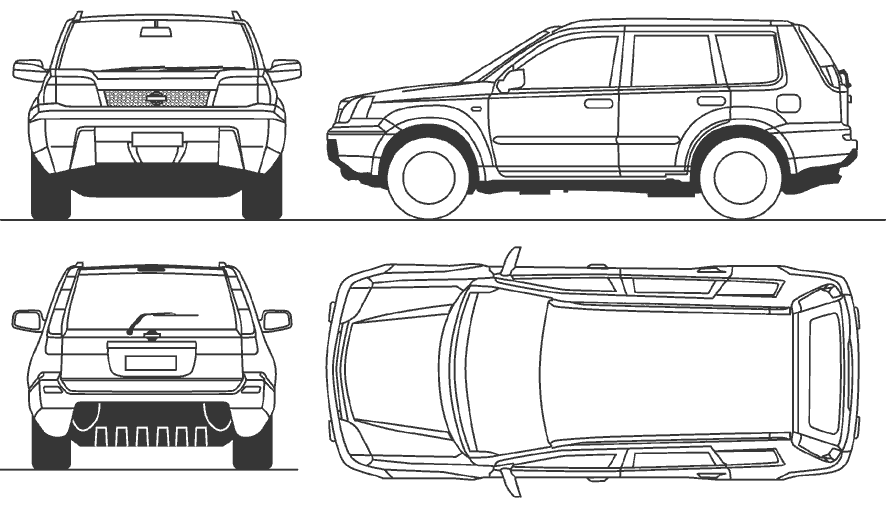 ◻АПТЕЧКА ПЕРВОЙ ПОМОЩИ◻ОГНЕТУШИТЕЛЬ◻ЗНАК АВАРИЙНОЙ ОСТАНОВКИ (ТРЕУГОЛЬНИК)◻ЗАПАСНОЕ КОЛЕСО И ШИНА◻ДОМКРАТ И РУКОЯТКА◻КОЛЕСНЫЙ ГАЕЧНЫЙ КЛЮЧ◻ РЕГИСТРАЦИОННЫЕ И СТРАХОВЫЕ ДОКУМЕНТЫ◻ ЖУРНАЛ РЕГИСТРАЦИИ◻ ОСВЕЩЕНИЕ И СИГНАЛЫ (функционирующие) ◻ БЕЗОПАСНОСТЬ СИДЕНИЙ И РЕМНЕЙ БЕЗОПАСНОСТИ ◻ РАДИО – ВЧ-АНТЕННА (CODAN)◻ РАДИО – ОВЧДВИГАТЕЛЬТРАНСПОРТНОЕ СРЕДСТВО – НАРУЖНАЯ ЧАСТЬ◻УРОВЕНЬ МАСЛА◻УРОВЕНЬ ОХЛАЖДАЮЩЕЙ ЖИДКОСТИ◻УРОВЕНЬ ТОРМОЗНОЙ ЖИДКОСТИ◻ЖИДКОСТЬ ГИДРОУСИЛИТЕЛЯ РУЛЯ◻ЖИДКОСТЬ ОМЫВАТЕЛЯ ВЕТРОВОГО СТЕКЛА◻РЕМНИ ВЕНТИЛЯТОРА И ВЕНТИЛЯТОР◻АККУМУЛЯТОР И КЛЕММЫ◻СОСТОЯНИЕ ПАНЕЛИ КУЗОВА ◻НАКЛЕЙКА СТРАХОВАНИЯ◻ЛОБОВОЕ СТЕКЛО И ОКНА◻ЩЕТКИ СТЕКЛООЧИСТИТЕЛЯ◻БОКОВЫЕ ЗЕРКАЛА◻СОСТОЯНИЕ ШИНЫ И ДАВЛЕНИЕ В НЕЙ◻ЗАТЯЖКА КОЛЕСНОЙ ГАЙКИПОВРЕЖДЕНИЯ И ЗАМЕЧАНИЯПОВРЕЖДЕНИЯ И ЗАМЕЧАНИЯПОВРЕЖДЕНИЯ И ЗАМЕЧАНИЯПОВРЕЖДЕНИЯ И ЗАМЕЧАНИЯПОВРЕЖДЕНИЯ И ЗАМЕЧАНИЯПОВРЕЖДЕНИЯ И ЗАМЕЧАНИЯПОВРЕЖДЕНИЯ И ЗАМЕЧАНИЯПОВРЕЖДЕНИЯ И ЗАМЕЧАНИЯ